ATTENTIE!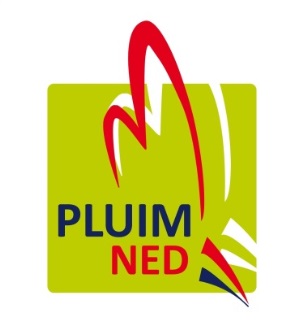 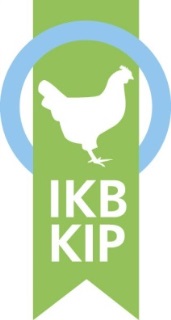 HygiëneprotocolOp dit bedrijf dragen we bij aan veilig en gezond pluimveevlees. Ter voorkoming van insleep/verspreiding van o.a. dierziekten en ziekteverwekkers gelden voor bezoekers (iedereen die het bedrijfsterrein betreedt) de volgende hygiëneregels:Bezoekers parkeren op een parkeerplaats die aanwezig is vóór de afscheiding van het bedrijfsterrein. Bezoekers betreden het bedrijfsterrein niet zonder toestemming van de  pluimveehouder. Bezoekers nemen geen “eigen” materialen en gereedschap, zonder toestemming van de pluimveehouder, mee de stal in. Noodzakelijke materialen en gereedschap worden zo mogelijk gereinigd en ontsmet.Bezoekers houden zich aan de aanwijzingen van de pluimveehouder.Indien de bezoeker het schone bedrijfsgedeelte betreedt gelden de volgende 	aanvullende hygiëneregels:De bezoeker dient bij aankomst in de hygiënesluis: het bezoekersregister te tekenen;de looproute over het bedrijf in zich op te nemen (plattegrond);In de uitkleedruimte achtereenvolgens;Schoeisel, kleding (incl. ondergoed) achter te laten. Ook sieraden en horloges worden afgedaan;Persoonlijke bezittingen worden eventueel opgeborgen in een kluisje en worden achtergelaten in het vuile gedeelte van de hygiënesluis;In de doucheruimte achtereenvolgens;Minimaal 5 minuten douchen met warm water; Het volledige lichaam, oren en de haren wassen met zeep;De neusgaten worden één voor één leeggeblazen;In de aankleedruimte achtereenvolgens;Een schone handdoek te pakken en zich af te drogen;Om te kleden in bedrijfseigenkleding inclusief (wegwerp)ondergoed en bedrijfseigenschoeisel.De bezoeker dient bij iedere stal:staleigenschoeisel aan te trekken; handen te desinfecteren;bij het verlaten van de stal het staleigenschoeisel uit te trekken en achter te laten. De bezoeker dient bij het verlaten van de hygiënesluis: de bedrijfseigenkleding en het bedrijfseigenschoeisel uit te trekken en achter te laten; te douchen zoals in stap 5 omschreven; eigen kleding en schoeisel aan te trekken.HARTELIJK BEDANKT VOOR UW MEDEWERKING!